District 5500 Indoor Ride to End Polio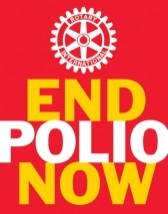 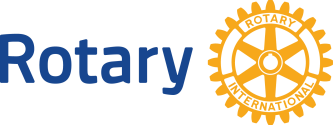 2021 Team Registration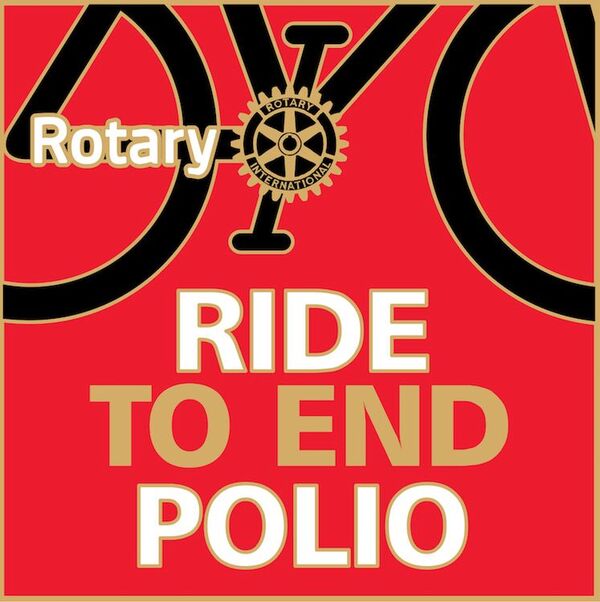 Every Rotary Club and Rotary District in the world is eligible to enter a team in the 2021 Indoor Ride to End Polio. There is no cost to register your team for the Indoor Ride.  Also, individual riders who represent a team need to register, too.                *Required information.                                             Please enter data in the spaces below.For questions about the Indoor Ride, please email Charlotte  Please email your completed application to Charlotte as well. Charlotte will be in contact with you to provide you with information on how to organize your Indoor Ride with a fundraising packet plus an opportunity to ask questions and express concerns.  Important note.  In the past, Rotary District 5500 organized the Indoor Ride to End Polio in conjunction with El Tour de Tucson. However, El Tour has discontinued their Indoor Rides so please do not be concerned if you do not see any information about the Indoor Ride on the El Tour site. This year’s El Tour takes place on Saturday, November 20, 2021.  We strongly prefer that all Indoor Rides are held prior to that date with the preceding week being the preference.  Indoor Ride Team Captains will be contacted the week following November 20th, requesting the number of riders and fund-raising totals for the PolioPlus.  Rotary International puts a deadline on reported contributions by Friday, December 3, 2021. Keep in mind that all funds raised are matched 2 to 1 by the Gates Foundation which is a great incentive to donors who might sponsor indoor riders.+Team/Individual name*Team leader name*Team leader/Individual email address*Team leader/Individual postal mailing address(to include city, state, country, and postal code)*Team leader/Individual Rotary Club and District*Let us know if your team represents your club or your district.Team represents (Please enter EITHER club name or district number)Rotary Club of _______________           *Let us know if your team represents your club or your district.Team represents (Please enter EITHER club name or district number)OR      Rotary District Expected number of team membersIf you have a fundraising goal, please enter it hereWhat date do you plan to do your ride?Please tell us how you learned about the Indoor Ride to End Polio___web site    ____Booth at RI Convention___personal contact   ___Other